PELAKSANAAN PENGAWASAN DALAM MENINGKATKAN KINERJA PEGAWAI BIDANG PELATIHAN DAN PRODUKTIVITAS KERJA DINAS TENAGA KERJA         KOTA BANDUNGMuhammad Fian Arfiandi132010001SKRIPSIDiajukan untuk memenuhi salah satu syarat menempuh ujian sidang sarjana program Strata Satu (S1)  pada Jurusan Ilmu Administrasi Negara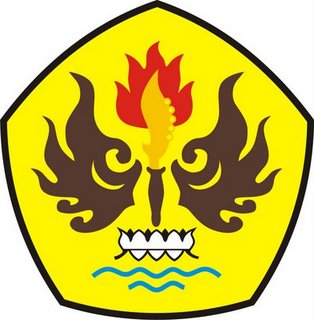 FAKULTAS ILMU SOSIAL DAN ILMU POLITIKUNIVERSITAS PASUNDAN BANDUNG2017